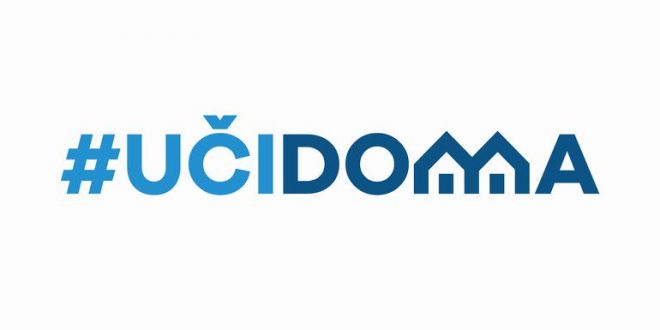 SEDMIČNI PLAN RADA PO PREDMETIMA ZA PERIOD 30.03.2020. – 03.04.2020.RAZRED I PREDMET:  ISTORIJA VI –IX RAZREDA; NASTAVNIK/CI: ROSA VLAHOVIĆ,PETKO VUKOVIĆ,PALADIN DEJAN RAZRED I PREDMET:  ISTORIJA VI –IX RAZREDA; NASTAVNIK/CI: ROSA VLAHOVIĆ,PETKO VUKOVIĆ,PALADIN DEJAN RAZRED I PREDMET:  ISTORIJA VI –IX RAZREDA; NASTAVNIK/CI: ROSA VLAHOVIĆ,PETKO VUKOVIĆ,PALADIN DEJAN RAZRED I PREDMET:  ISTORIJA VI –IX RAZREDA; NASTAVNIK/CI: ROSA VLAHOVIĆ,PETKO VUKOVIĆ,PALADIN DEJAN RAZRED I PREDMET:  ISTORIJA VI –IX RAZREDA; NASTAVNIK/CI: ROSA VLAHOVIĆ,PETKO VUKOVIĆ,PALADIN DEJAN DANISHODIAKTIVNOSTISADRŽAJ/POJMOVINAČIN KOMUNIKACIJEPONEDELJAK30.03.2020.IX r:Saradnja sa lokalnom zajednicom-Informišu se o prošlosti svog gradaČitaju,pišu, slušajuProšlost BaraViber, TV, Classroome-platformaPONEDELJAK30.03.2020.VI r: Saradnja sa lokalnom zajednicom-Informišu se o prošlosti svog grada    Čitaju,pišu, slušajuProšlost BaraViber, TV, Classroome-platformaUTORAK31.03.2020.VIII r: Saradnja sa lokalnom zajednicom-Informišu se o prošlosti svog gradaČitaju,pišu, slušajuProšlost BaraViber, TV, Classroome-platformaSRIJEDA01.04.2020.VI r: Opisuju stvaranje rimskih provincijaIstražuju, čitaju, pišu,gledajuromanizacija, provincije,Apeninsko poluostrvoViber, TV, Classroome-platformaČETVRTAK02.04.2020.VIII r:Opišu prilike u CG tokom vladavine knjaza DanilaIstražuju, čitaju, gledajuUspostavljanje nasljedne knjaževine u Crnoj Gori,  razvoj institucija u doba knjaza DanilaViber, TV, Classroome-platformaPETAK03.04.2020.VII r: Saradnja sa lokalnom zajednicom-Informišu se o prošlosti svog gradaČitaju,pišu, slušajuProšlost BaraViber, TV, Classroome-platformaPOVRATNA INFORMACIJA U TOKU SEDMICE